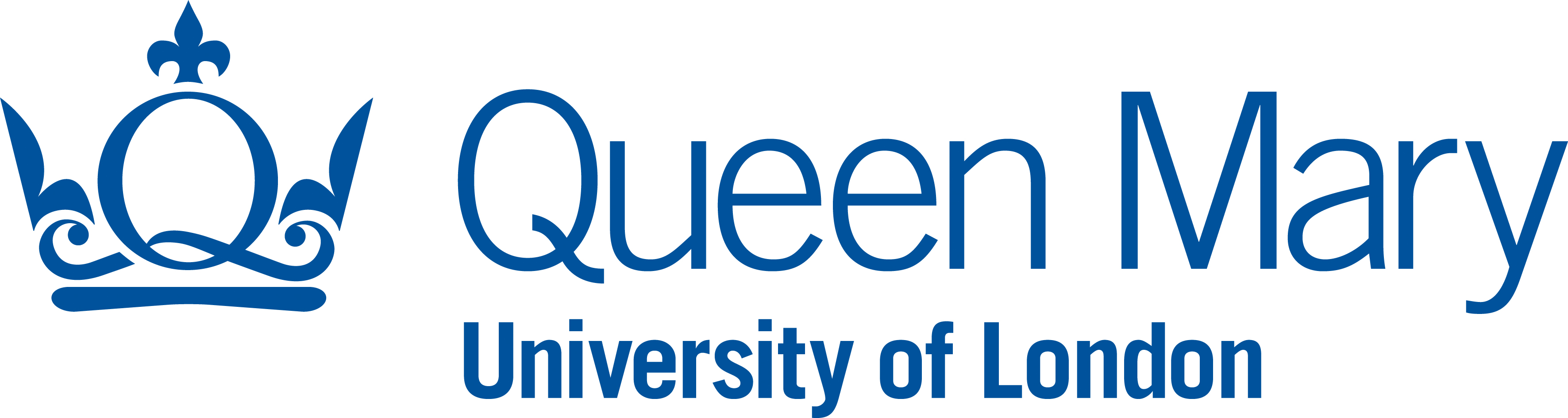 PROJECT NAME (if applicable)Service Catalogue and CMDB DetailsPrepared by: AuthorPURPOSE OF DOCUMENTThe details in this document are required for the Service Catalogue, Self-Service Tool, IT Service Management tool categories and new/retired entries to the Configuration Management Database (CMDB).RACIGUIDANCE NOTE: This should show who is responsible, accountable, consulted and informed with regard the documentDOCUMENT CONTROLCHANGE CONTROL TABLEAPPROVALS DISTRIBUTIONThis document has been distributed to:Service Catalogue EntryIvanti Categories:Request CategoriesGUIDANCE NOTES: Specify new or existing Ivanti categories to request admin tasks for the service e.g. user account set up / permissions. Specify categories to appear in the user-facing Service Catalogue and their position in the catalogue hierarchy.  Identify the Technical team that should receive tickets of this category and specify the agreed response time.Incident Categories:GUIDANCE NOTES: Specify new or existing categories to be used for reporting incidents related to the service e.g. service failure. Identify the Technical team which should receive tickets of this category and specify the agreed resolution time.Service Status Page EntryGUIDANCE NOTES: Does the service require a unique Status page entry or is it covered by existing headings and if so which one?Configuration Management Database (CMDB) RecordsThis section specifies the Configuration Item Types (Classes) used by the service and also outlines any CI Types required for the operation of the service which are not currently represented in the CMDB.Configuration ItemsGUIDANCE NOTES:  List existing CI Types (e.g. virtual servers, switches, etc.) used by this service. New Configuration Item TypeGUIDANCE NOTES: Give details of any ‘new’ CI Types required for the service. GUIDANCE NOTE: Repeat table for additional CI Types.CMDB Update MethodGUIDANCE NOTES: Specify how the CMDB will be updated with any new CIs. Will this be by automatic discovery systems (e.g. SCCM)  or by manual import using a standard template? You will need to liaise with the CMDB Configuration Analyst to arrange this.ResponsibleAccountableConsultInformProject ManagerProject Board & Project ExecutiveInfrastructure, Applications, Service Management,Research ITBusiness OwnerVersionAmendmentDescriptionRelease DateUpdated byApproverTitleDate of issueVersionNameTitleDate of issueVersionElementDescriptionService NameThe agreed name for the serviceService TypeCustomer Facing service 
(services that are visible to the business)Supporting Service 
(services required by the IT Dept. as the service provider to deliver customer-facing services.  Supporting services may also include IT services only used by the IT service provider)Service Level CategoryGold - Highly Critical  
A business service deemed critical for the University and its reputation. Disruption or any loss of data could cause major impact or have legal implications for the University, external customers and stakeholders. The application or service is used by large numbers of staff, students and/or external users. Silver – Critical  
A business service whose loss would cause significant disruption but not critically impact the University’s external customers and stakeholders. Disruption or loss of data associated with this service would cause significant impact to internal users. Bronze - Non-Critical  
A business service whose loss would cause some internal users inconvenience but not cause immediate or significant disruption. The application or service is used by small numbers of external customers or stakeholders but the access is infrequent and loss of the service would not have a significant impact.Business Service Owner/sJob Title and name of the person within the business accountable for the Business Unit and/or business process(es) for which the IT Service is required e.g.Finance Director , Finance DepartmentJoe BloggsSenior User(s)Job Title and name of the person within the business responsible for the Business Unit and/or business process(es) for which the IT Service is required e.g.Finance Manager , Finance DepartmentFred BloggsIT Service Owner/sJob Title and name of the person within the IT Dept. accountable for managing the IT Service e.g.e.g Assistant Director, Solution Development, IT Services IT Service Manager/sJob Title and name of the person within the IT Dept. responsible for managing the IT Service e.g.e.g. Head of Development Services, IT Services Service Delivery Teame.g Corporate Applications, Network Operations  etc.Service StatusIN DEVELOPMENT –  
service under development and not yet liveLIVE – 
service offered in productionRETIRING – 
service no longer offeredService DescriptionThe Service Description should be written in easy to understand, simple, non-technical terms.  The Description should be at a high level with no more than three or four lines.Standard Service FeaturesStandard Features and functions of the serviceOptional Service FeaturesOptional Features and functions of the service only available upon special requestCustomer TypesWhich customer types are eligible to receive the service? (tick all that apply)Staff - 
all staff or restricted by course / dept. / other criteria?Students - 
All students or restricted by course / dept. / other criteria?Visitors / Guests - If other please specify: Delivery ChannelsWhich delivery channels the service may be received with – examples might be:Managed DesktopIntranetInternetMobile Devices, etc.Site/Location SpecificsWhich locations/sites is this service accessible from? (tick all that apply) Mile End Whitechapel West Smithfield Charterhouse Sq. Lincolns’ Inn Fields London Chest Hospital Off campus/From Home International Campus(es)If other please specify:                                                      Service HoursTimeframes and hours for which the service is availableSupported HoursDays and times when support will be available e.g., 8am to 6pm, Monday to Friday (excluding public holidays and college closures) etc.Maintenance WindowIs there a defined ‘AT Risk’ period? A time allowed for checking and if necessary updating the service. Where scheduled maintenance is timed to fit into this period and work is advertised in advance.User RequirementsIndicates pre-requisites that a user should have in order to successfully receive the service e.g.Central IT username & password (AD)Dept accountApplication accountAuthorisation from the Business Service owner or designated business service authority (e.g. a Senior User)If other please specify:                                            Service InitiationIdentifies where a user can go to obtain the service e.g.Senior UserService Desk via Self Service portalService Desk via phone, email or in personStandard CostsAny costs to the user for the Standard Features provided with the service e.g.HardwareSoftwareTraining etc.One off, annual or other (please specify)Optional CostsAny costs to user for the Optional Features provided with the serviceAs aboveElementDescriptionCI Type NameFunctionRequires Versioning?Relationships:e.g."Is a component of""Is associated with""Uses""Is a new version of""Will be replaced by", …Document Referencese.g.Contractual documentationOperating documentationUser documentationEmergency-relevant documentationOther Documentation